PPE Revision – Ethics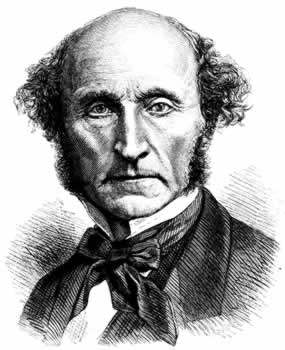 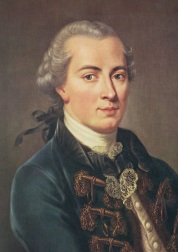 